ФЕДЕРАЛЬНОЕ ГОСУДАРСТВЕННОЕ БЮДЖЕТНОЕ УЧРЕЖДЕНИЕ«ВСЕРОССИЙСКИЙ ГОСУДАРСТВЕННЫЙ ЦЕНТР КАЧЕСТВА И СТАНДАРТИЗАЦИИ ЛЕКАРСТВЕННЫХ СРЕДСТВ ДЛЯ ЖИВОТНЫХ И КОРМОВ»ОТЧЕТО ПРОИЗВОДСТВЕННОЙ  РАБОТЕФЕДЕРАЛЬНОГО ГОСУДАРСТВЕННОГО УЧРЕЖДЕНИЯ«ВСЕРОССИЙСКИЙ ГОСУДАРСТВЕННЫЙ ЦЕНТР КАЧЕСТВА И СТАНДАРТИЗАЦИИ ЛЕКАРСТВЕННЫХ СРЕДСТВ ДЛЯ ЖИВОТНЫХ И КОРМОВ» ЗА II КВАРТАЛ 2013 ГОДАг. Москва июнь  2013 г.                     Зона обслуживания              В зону обслуживания Учреждения входят все субъекты Российской Федерации. По отделу безопасности кормов и пищевых продуктов.Во II квартале 2013 г. ФГБУ «ВГНКИ» проводили подтверждение соответствия на техническую компетентность в соответствии с требованиям стандарта ИСО/МЭК 17025:2005  участием в межлабораторных сравнительных испытаниях, организуемых признанным провайдером. Испытательные лаборатории ФГБУ «ВГНКИ» приняли участие в схемах FAPAS® , организуемых Агентством Министерства сельского хозяйства Великобритании FERA, аккредитованном UKAS.Результаты участия в  межлабораторных сравнительных испытаниях представлены в таблице:Во II квартале 2013 г продолжалась работа по повышению квалификации специалистов.Развернутый отчет по итогам командирования  и сведения о применении в работе ФГБУ «ВГНКИ»  навыков и информации, полученных в ходе командировок. 1)  Отчёт А.А. Комарова о командировке в г. Майнц (Германия) для участия в 8-ой  Международной конференции  «Загрязнители и остатки в пищевых продуктах» (8th International Fresenius Conference Contaminants and Residues in Food) 23-24 .04.2013 г.     Конференция была организована «SGS Institut Fresenius» - одной из ведущих в Европе организаций, занимающейся анализом качества и безопасности потребительских товаров, включая продукты питания и корма. В конференции приняли участие ведущие эксперты и ученые в области оценки качества и безопасности пищевых продуктов, сотрудники крупнейших пищевых компаний  из Австралии, Австрии, Бельгии, Великобритании, Германии, Дании, Испании, Ирландии, Италии, Люксембурга, Малазии, Нидерландов, Норвегии, Польши, Словении, Финляндии, Франции, Швеции, Швейцарии, а также официальные представители Европейского агентства  безопасности пищевой продукции (EFSA). Российскую Федерацию на форуме представлял заместитель директора ФГБУ «ВГНКИ», профессор А.А. Комаров.      На  конференции обсуждались вопросы, посвященные последним изменениям в области законодательного регулирования остаточного содержания ксенобиотиков в пищевых продуктах в ЕС, концепциям определения пороговой токсикологической концентрации химических веществ в пищевых продуктах и достижения максимально низкого уровня загрязненности пищевых продуктов ксенобиотиками, оценке риска присутствия акриламида в пищевых продуктах и последним достижениям в технологии обработки пищевых продуктов для снижения содержания этого ксенобиотика, оценке риска образования эфира 3-монохлорпропандиола при термической обработке пищевых продуктов и методам контроля его содержания, проблемам миграции минеральных масел из упаковки в пищевые продукты и путям предотвращения ее с помощью инновационных барьерных материалов. Последние исследования, проведенные в Швейцарии, показали, что испаряющиеся минеральные масла приблизительно на 80% состоят из парафинов и нафтеновых углеводородов, и на 15-20% - из ароматических углеводородов. Исследования на животных позволили сделать вывод о том, что парафины и нафтеновые углеводороды с большой вероятностью могут приводить к повреждениям печени, лимфатических узлов и сердечных клапанов. Кроме того, согласно заключению объединенного экспертного комитета ФАО/ВОЗ по пищевым добавкам, ароматические углеводороды способны вызывать раковые заболевания. Большое внимание на конференции уделялось ксенобиотикам техногенного происхождения, в том числе оценке риска присутствия диоксинов и диоксиноподобных ПХБ в  продуктах питания для детей, броморганических соединений (бромфенолов, ПББ, диэтиловых эфиров), широко используемых в качестве ингибиторов горения, средств пожаротушения в пищевой цепи, органических соединений ртути в рыбе и морепродуктах, неорганических соединений мышьяка в рисе, кадмия в шоколаде и какаопродуктах. Приоритетной проблемой последних лет является оценка риска контаминации кормов пирролизидиновыми алкалоидами и возможность из попадания в молоко и молочную продукцию. Особое внимание было уделено проблемам контаминации пищевой продукции микотоксинами, в том числе: фузарином С, токсинами спорыньи, альтернарии, новым методикам определения микотоксинов, в том числе их конъюгированных форм в пищевых продуктах и кормах. Полученные данные будут применены при разработке новых подходов и методик контроля безопасности пищевой продукции. 2) Отчет о командировке  зав. отделом безопасности кормов и кормовых добавок  Титовой Е.Г. в Венгрию, г.Будапешт в период  с 14 по 17 мая 2013 года.     В соответствии с поручением Россельхознадзора от 17.04.2013  №ФС-ЕН-7/4476 было принято участие в семинаре-тренинге «Правила и требования ЕС при импорте кормов для животных из третьих стран», который проходил в Венгрии, г.Будапеште,  в период  с 14 по 17 мая 2013 года.     Тренинг был организован ЕвроКонсультантом и финансировался ЕвроКомиссией (Directorate for Health and Concumers).      В тренинге приняли участие представители Беларуссии, Молдавии, Украины, а также зарубежных стран, не являющихся членами Евросоюза (Таиланд, Иран, Филиппины, Ма-лайзия, Мавритания, Бразилия, Китай, Южная Африка, Танзания). Всего 33 участника.      В ходе работы были обсуждены и проработаны следующие вопросы:- правила обращения на рынке ЕС кормов, кормовых добавок и продуктов питания в соответствии с Директивами ЕС;- контроль за продукцией, поступающей в ЕС из третьих стран;- правила обращения кормовых добавок, кормовых материалов и кормовых средств, их классификация, основные дефиниции, производство и контроль в зоне ЕС;- осуществление НАССР в производстве кормов;- правила маркетинга кормов в соответствии с Директивой 767/2009;- маркировка кормовой продукции;- классификация кормов;- характеристика основных загрязнителей кормов, нормы содержания их остатков в про-дукции;- общие правила и положения ЕС относительно ГМО- продуктов;- использование побочных продуктов животного происхождения в кормлении животных;- практические задания по классификации кормовых добавок, определению уровня содер-жания тяжелых металлов в конкретном продукте, составление макета этикетки.     По результатам тренинга был получен именной сертификат (BTSF CERTIFICAT).Полученные сведения будут применены при гармонизации нормативной базы ЕС и РФ в области обращения на рынке кормов, кормовых добавок и продуктов питания3). Отчет о командировке в Берлин (Германия) старшего научного сотрудника М.А. Юнина  на семинар «EU-RL Workshop 2013», проходивший в ВVL в период с 15 по 16 мая 2013 года.Семинар «EU-RL Workshop» ежегодно проводится в Берлине в Центре пищевой безопасности и защиты потребителей (BVL). На этот семинар приезжают представители стран со всего мира для обсуждения последних событий в области анализа остатков ветеринарных препаратов в продукции животноводства. В этом году на семинаре обсуждались следующие вопросы:Необходимость изменения существующих максимально-допустимых уровней (MRL) и минимальных пределов количественного определения (MRPL) ветеринарных препаратов в продукции животноводстваОсобенности масс-спектрометрического детектирования и подготовки образцов продукции животноводства для определения в них β-адреностимуляторов, нестероидных противовоспалительных средств, антигельминтиков, кокцидиостатиков. Изучение стабильности β-адреностимуляторов, нестероидных противовоспалительных средств, антигельминтиков, кокцидиостатиков в растворе и матрице.Результаты мониторинга, проведенного в Европейском Союзе в 2012 году на наличие в продукции животноводства остатков β-адреностимуляторов, нестероидных противовоспалительных средств, антигельминтиков, кокцидиостатиков.Проведение валидации, разработанных в Европейском Союзе методик определения нескольких групп ветеринарных препаратов за один анализ (MRM-методы). Обсуждение критериев идентификации ветеринарных препаратов в продукции животноводства, предложенных в Директиве  Европейского Союза 2002/657/ECВ результате проведенного семинара были изучены последние достижения в области анализа ветеринарных препаратов в продукции животноводства. Также на семинаре подводились итоги международного сличительного испытания по определению β-адреностимуляторов в шерсти крупного рогатого скота, организованного Центром пищевой безопасности и защиты потребителей (BVL) в октябре 2012 года. В результате лаборатория безопасности пищевых продуктов ФГБУ «ВГНКИ» успешно прошла сличительные испытания.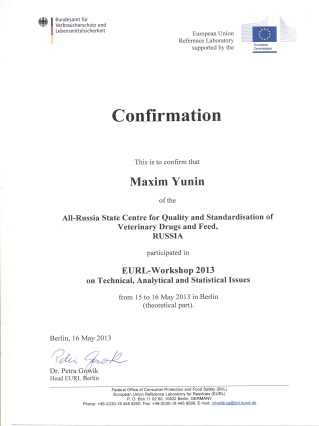 Выполнение работ по обязательным исследованиям, проводимым за счет федерального бюджетаК исследованиям, проведенным за счет федерального бюджета, были отнесены мониторинговые исследования остатков запрещенных и вредных веществ в пищевой продукции Структура образцов, доставленных по линии РСХНКак видно из диаграммы, во II квартале 2013 года по линии РСХН доставлялись образцы  мяса и мясной продукции (53 %) молока и молочной продукции (25 %), а также рыбы и продукции нерыбного промысла (17 %) яйца (5 %) Диаграмма: «Структура образцов, поступивших по линии РСХН в I квартале 2013 г.»В рамках мониторинга остатков запрещенных и вредных веществ пищевой продукции по всей зоне обслуживания во II квартале 2013 года доставлено 395 проб. Проведено 1123 исследований. Всего положительных результатов выявлено 41.Диаграмма «Отбор проб по зоне ответственности за II квартал 2013 г. » Диаграмма «Количество проведенных исследований и полученных положительных результатов»ОБНАРУЖЕНИЕ МЕТАБОЛИТОВ НИТРОФУРАНОВ В ПИЩЕВОЙ ПРОДУКЦИИ РАЗЛИЧНЫХ РЕГИОНОВ РОССИЙСКОЙ ФЕДЕРАЦИИ В 2013 гПо отделу качества и стандартизации фармакологических лекарственных средств для животных за II квартал 2013 года.      По отделу качества и стандартизации иммунобиологических лекарственных средств для животных.Командировки1. Калядин Д., Прийма И.Ю., Климанов А.И. – 25.03-31.03.2013 г. – ТУ по Калужской области  - Эпизоотологический мониторинг по туберкулезу.2. Прийма И.Ю., Бганцев И.С., Климанов А.И. – 14.04-20.04.2013 г. – ТУ по Курской области – Эпизоотологический мониторинг по туберкулезу.3. Климанов А.И. – 25.04.2013-30.04.2013 г. – ТУ по Республике Мордовия – Эпизоотологический мониторинг по туберкулезу.4. Прийма И.Ю.  – 19.05-25.05.2013 г.- ТУ по Оренбургской области – Эпизоотологический мониторинг по туберкулезу.5. Прийма И.Ю., Бганцев И.С.-16.06-22.06.2013 г.- ТУ по Северной Осетии-Алании –Эпизоотологический мониторинг по туберкулезу.6. Капустин А.В. – 16.05-21.05.2013 г.-ФГУП «Орловская биофабрика» -Проведение сертификационных испытаний биопрепаратов.7. Капустин А.В. – 07.06-11.06.2013 г.- Тамбов, Россельхознадзор – Участие в мониторинге за эпизоотической ситуацией, заключение соглашения.8. Капустин А.В. -18.06-21.06.2013 г.-Республика Мордовия, Минэкономразвития РМ – Участие в конференции.9. Шморгун Б.И. – 3 суток – ФГУП «Орловская биофабрика» - Проведение сертификационных испытаний биопрепаратов.10. Шморгун Б.И. – 4 суток – ФГУП «Орловская биофабрика» - Проведение сертификационных испытаний биопрепаратов.11. Ленев С.В. -3 дня – г. Ульяновск – Оппонирование диссертационной работы.12. Ленев С.В. -5 дней- г. Ульяновск- участие в международной конференции.13. Пирожков М.К. – 04.06-09.06.2013 г.-г. Элиста, Республика Калмыкия – оказание научно-методической помощи субъектам Управления ветеринарии Республики Калмыкия.14. Маноян М.Г.-23-27 апреля , - С-Петербург, ООО «Аптека-сервис». – Контроль за сертифицированной продукцией.Стажировки Малик Е.В., Гулейчик И.А., Сухарева В.Ю.- 16.04 – 19.04.2013г. ФГБУ «ВГНКИ» тема: Практическая реализация требований ISO/EC 17025-2005. Порядок проведения внутренних аудитов согласно ISO 19011:2011 и  ISO/EC 17025-2005. Требования при международной аккредитации. Вопросы соответствия критериям аккредитации, утвержденным Минэкономразвития». Прийма И.Ю., Калядин Д. – 06.06-20.06.2013 г.- Обучение работе с сосудами под высоким давлением.В лаборатории качества и стандартизации бактерийных лекарственных средств для ветеринарного применения ФГБУ «ВГНКИ» были проведены сличительные испытания:- дата проведения испытаний 08.04.2013-26.04.2013; 2 пробы яичного порошка №TM181d07A, №TM181d07b для индикации на наличие Salmonella spp.; отправитель Fapas; исследования проводились согласно стандарту ISO 6579-2002.- дата проведения испытаний 13.05.2013-31.05.2013, 2 пробы мяса птицы №TM182d07A, №TM182d07b для индикации на наличие Salmonella spp.; отправитель Fapas; исследования проводились согласно стандарту ISO 6579-2002.Результаты представлены в таблице:В лаборатории качества и стандартизации пробиотических препаратов ФГБУ «ВГНКИ» были проведены сличительные испытания:- дата проведения испытаний 24.05.2013-29.05.2013; 2 пробы сухого молока № TM182е13a, № TM182е13b для индикации на наличие Bacillus cereus.; отправитель Fapas; Результаты представлены в таблице:По отделу вирусных лекарственных средств для ветеринарного применения.Информация о проведенных в вирусной отделе лабораторно-диагностических исследований (без учета эпизоотического мониторинга) в  2 квартале 2013г.Анализ результатов исследований ФГУ «ВГНКИ» за 2 квартал 2013 год в сравнении со  2 кварталом 2012 года.Анализ результатов исследований ФГУ «ВГНКИ» за 2 квартал 2013 год в сравнении со  2 кварталом 2012 года.Анализ результатов исследований ФГУ «ВГНКИ» за 2 квартал 2013 год в сравнении со  2 кварталом 2012 года.Анализ результатов исследований ФГУ «ВГНКИ» за 2 квартал 2013 год в сравнении со  2 кварталом 2012 года.Проведено исследований   II квартал 2012 гII квартал 2013 гI кв. 2013 г. к I кв. 2012Проведено исследований   ВсегоВсегоI кв. 2013 г. к I кв. 2012Поступило материала41366257151,28%Проведено исследований1512218523122,49%Выявлено положительных1572136786,96%Отношение положительных к общему числу исследований 0,100,07Проведено исследований по зоне обслуживания II квартал 2012 гII квартал 2013 гI кв. 2013 г. к I кв. 2012Проведено исследований по зоне обслуживания ВсегоВсегоI кв. 2013 г. к I кв. 2012Москва, Московская и Тульская обл.2854207272,60%г. Санкт-Петербург и Ленинградская обл.1739108862,56%Приморский край086Респ. Удмуртия8300,00%Брянская и Смоленская обл.211361,90%Липецкая обл.95316917,73%Новгородская обл.01Новосибирская область0204Камчатский и Чукотский край010Калужская обл.72636883,33%Ярославская обл.6500,00%Свердловская обл.0153Вологодская обл.100,00%Белгородская обл.112001818,18%Владимирская  обл.127210165,35%Респ. Саха01Алтайский край1400,00%Брестская обл.100,00%Ростовская область100,00%Омская обл.0405Респ. Чувашия01Калининградская обл.1509312,05%Магаданская обл.04Импорт36684232115,38%Оренбургская область0544Орловская и Курская обл.169776106,25%Республика Мордовия0537Республика Дагестан0400Воронежская и Волгоградская обл.139394283,45%Кемеровская обл.54276511,11%Костромская и Ивановская обл.3133,33%Краснодарский край и Республика Адыгея187817436,90%Нижегородская обл. и Республика Марий Эл5240,00%Республика Карелия, Архангельская обл. и Ненецкий автономный округ332060,61%Республика Хакасия200,00%Рязанская и Тамбовская обл.100,00%Саратовская обл.167267200,00%Ставропольский край025Тверская и Псковская обл.250851020,33%Удмуртская Республика23110478,26%Респ. Башкортостан5520643752,73%Пермская обл.0396Респ. Татарстан9761230126,02%Кировская обл.032Проведено бесплатных исследований  (за счет ФБ) II квартал 2012 гII квартал 2013 гI кв. 2013 г. к I кв. 2012Проведено бесплатных исследований  (за счет ФБ) ВсегоВсегоI кв. 2013 г. к I кв. 2012Поступило материала5633356596,09%Проведено исследований11746842582,79%Выявлено положительных проб968790,63%Выявлено положительных результатов876271,26%Отношение положительных к общему числу исследований 11,23,6Проведено бесплатных исследований по зоне обслуживания II квартал 2012 гII квартал 2013 гI кв. 2013 г. к I кв. 2012Проведено бесплатных исследований по зоне обслуживания ВсегоВсегоI кв. 2013 г. к I кв. 2012Москва, Московская и Тульская обл.6601176178,18%г. Санкт-Петербург и Ленинградская обл.164935570,12%Приморский край086Магаданская обл.00Белгородская обл.0187Респ. Удмуртия8300,00%Липецкая обл.73169231,51%Респ. Башкортостан0204Рязанская и Тамбовская области00Брянская и Смоленская обл.00Омская обл.00Новосибирская обл.00Калужская обл72636883,33%Новгородская обл.00Челябинская область00Брянская и Смоленская обл.00Орловская и Курская обл.0868Самарская обл.00Кемеровская обл.00Сахалинская область00Респ. Мордовия00Камчатский и Чукотский край00Республика Мордовия0437Томская обл.00Пермский край00Ярославская обл6500,00%Республика Коми00Воронежская и Вологодская обл.00Забайкальский край и Амурская обл.00Свердловская область0143Тверская и Псковская обл.00Калининградская обл.5735,26%Респ. Алтай00Республика Дагестан0400Оренбургская область0544Импорт0640Кировская обл.032Краснодарский край и Республика Адыгея0382Проведено платных исследований   (за счет ПД) II квартал 2012 гII квартал 2013 гI кв. 2013 г. к I кв. 2012Проведено платных исследований   (за счет ПД) ВсегоВсегоI кв. 2013 г. к I кв. 2012Поступило материала3573290181,19%Проведено исследований139481168183,75%Выявлено положительных1476128086,72%Отношение положительных к общему числу исследований 0,31Проведено платных исследований по зоне обслуживания II квартал 2012 гII квартал 2013 гI кв. 2013 г. к I кв. 2012Проведено платных исследований по зоне обслуживания ВсегоВсегоI кв. 2013 г. к I кв. 2012Москва и МО и Тульская обл.2194101646,31%Санкт-Петербург и Ленинградская обл.15751539,71%Омская обл.0405Брянская и Смоленская обл.211361,90%Вологодская обл100,00%Респ. Чувашия01Белгородская обл.1113118,18%Ростовская область100,00%Брестская обл.100,00%Камчатский и Чукотский край010Алтайский край1400,00%Респ. Саха01Новгородская обл.01Свердловская область010Новосибирская обл.0204Владимирская обл.127210165,35%Магаданская обл.04Импорт3668359297,93%Саратовская обл.167267200,00%Воронежская и Волгоградская обл.139394283,45%Калининградская обл.1452281,93%Кемеровская обл.54276511,11%Костромская и Ивановская обл.3133,33%Краснодарский край и Республика Адыгея187435232,62%Нижегородская обл. и Республика Марий Эл5240,00%Орловская и Курская обл.1999900,00%Республика Карелия, Архангельская обл. и Ненецкий автономный округ332060,61%Република Хакасия200,00%Рязанская и Тамбовская обл.100,00%Тверская и Псковская обл.250851020,33%Удмуртская Республика231043,48%Липецкая обл.88000,00%Респ. Башкортостан5518603381,82%Пермская обл.0396Респ.Татарстан9761210123,98%Респ. Мордовия0100Курская обл.151066,67%Ставропольский край06Ветеринария всего  II квартал 2012 гII квартал 2013 гI кв. 2013 г. к I кв. 2012Ветеринария всего  ВсегоВсегоI кв. 2013 г. к I кв. 2012Количество проб34225915172,85%Проведено исследований1001118123181,03%Выявлено положительных 8894106,82%Доля ветеринарных услуг в деятельности учреждения  00в том числе бесплатные:00Количество проб02761Количество исследований04958Выявлено положительных 021Проведено  исследований по ветеринарии по сертификации II квартал 2012 гII квартал 2013 гI кв. 2013 г. к I кв. 2012Проведено  исследований по ветеринарии по сертификации ВсегоВсегоI кв. 2013 г. к I кв. 2012Количество проб415489117,83%Проведено исследований18473244175,64%Выявлено положительных 05Проведено  исследований по ветеринарии по регистрации II квартал 2012 гII квартал 2013 гI кв. 2013 г. к I кв. 2012Проведено  исследований по ветеринарии по регистрации ВсегоВсегоI кв. 2013 г. к I кв. 2012Количество проб35932590,53%Проведено исследований27654505162,93%Выявлено положительных 1934178,95%Мониторинг (ФБ) II квартал 2012 гII квартал 2013 гI кв. 2013 г. к I кв. 2012Мониторинг (ФБ) ВсегоВсегоI кв. 2013 г. к I кв. 2012Поступило материала24832271301,21%Проведено исследований5944701791,41%Выявлено положительных проб695579,71%Выявлено положительных результатов не соотв НД  *774153,25%Выявлено всего положительных результатов     1319572,52%Мониторинг по зоне обслуживания  II квартал 2012 гII квартал 2013 гI кв. 2013 г. к I кв. 2012Мониторинг по зоне обслуживания  ВсегоВсегоI кв. 2013 г. к I кв. 2012Москва, Московская и Тульская обл.Проб отобрано51321629,41%Проведено исследований8014661832,50%Выявлено положительных67116,67%г. Санкт-ПетербургПроб отобрано9011,11%Проведено исследований16410,61%Выявлено положительных3712,70%Приморский крайПроб отобрано037Проведено исследований086Выявлено положительных07Калужская обл.Проб отобрано236362765,22%Проведено исследований72636883,33%Выявлено положительных914155,56%Удмуртская респ.Проб отобрано2100,00%Проведено исследований8300,00%Выявлено положительных1400,00%Брянская обл.Проб отобрано020Проведено исследований0140Выявлено положительных00г. КалининградПроб отобрано22313,64%Проведено исследований5735,26%Выявлено положительных10110,00%Липецкая обл.Проб отобрано2586344,00%Проведено исследований73169231,51%Выявлено положительных09Респ. МордовияПроб отобрано0437Проведено исследований0437Выявлено положительных00Республика ДагестанПроб отобрано0400Проведено исследований0400Выявлено положительных00Оренбурская обл.Проб отобрано0544Проведено исследований0544Выявлено положительных00Курская обл.Проб отобрано0676Проведено исследований0676Выявлено положительных00Поступило продукции по линии РСХНII квартал 2012 гII квартал 2013 гI кв. 2013 г. к I кв. 2012ВсегоВсего1. Пищевая продукция 24832271301,21%в том числе:мясо и мясная продукция00239,86%в том числе:мясо и мясная продукция138331239,86%молоко и молочная продукция8997108,99%рыба и рыбная продукция1466471,43%кормовые добавки00растительная продукция00прочие721300,00%2.Корма00 3. Пробы сыворотки крови, аллергические, паталогического материала02712000000Всего по направлениям РСХН бесплатных образцов  24832271301,21%Итого платных и бесплатных образцов от РСХН  5733552619,90%Количество специалистов лаборатории, повысивших квалификацию 8450,00%Участие в сличительных испытаниях25250,00%Координатор МСИИсследуемый материалОпределяемый показательКол-во обрКоличество исследованийКоличество сопоставимых результатов исследованийИзрасходовано средств(тыс. руб)FERA, Великобританиясухое молоко ангельминтики 13332,19FERA, Великобританиясухое молокохлорамфеникол11132,19FERA, Великобританиядетское питание (порошок) Витамины А, С, Е13332,19FERA, Великобританиякуриные яйцаметаболиты нитрофуранов11132,19FERA, Великобританиякукуруза (корм)микотоксины 14432,19Международные и Российские командировки, осуществляемые в рамках повышения квалификации специалистов ФГБУ «ВГНКИ»Международные и Российские командировки, осуществляемые в рамках повышения квалификации специалистов ФГБУ «ВГНКИ»Международные и Российские командировки, осуществляемые в рамках повышения квалификации специалистов ФГБУ «ВГНКИ»Международные и Российские командировки, осуществляемые в рамках повышения квалификации специалистов ФГБУ «ВГНКИ»Международные и Российские командировки, осуществляемые в рамках повышения квалификации специалистов ФГБУ «ВГНКИ»Международные и Российские командировки, осуществляемые в рамках повышения квалификации специалистов ФГБУ «ВГНКИ»№п/пФ.И.О., должность обучаемогоТема обученияИсточник финансированияОбъемы финансирования(тыс. руб.)Срок1234561Заведующий отделением, заместититель  директора  А.А. Комаров8-ая  Международная конференция  «Загрязнители и остатки в пищевых продуктах»,г. Майнц, Германия 23 по 24 04.20132зав. отделом безопасности кормов и кормовых добавок  Е.Г Титовой.семинар-тренинг«Правила и требования ЕС при импорте кормов для животных из третьих стран» г.Будапешт, Венгрия14 по 17 05.2013 г.3старший  научный сотрудник лаборатории безопасности  пищевой продукции М.А. Юнинсеминар-тренинг в Центре пищевой безопасности и защиты потребителей (BVL) Берлин, Германия 15 по 16 05.2013 г.4старший  научный сотрудник лаборатории безопасности  пищевой продукции А.Е.СередаТренинг - обучение методике «Определение неорганического мышьяка в морепродуктах», Дания26 мая по 01 июняОбластьКол-во образцовОбнаруженоОбнаруженоОбнаруженоОбнаруженоОбнаруженоОбнаруженоОбластьКол-во образцовПродукцияМетаболитПоказателейДиапазон обнаруженных концентраций, мкг/кгКол-во обр. не соотв. ДУ%ОбнаруженияСвердловская5ЯйцоАОЗ51,4 – 29,05100Свердловская10Мясо птицы, субпродуктыАОЗ811,2 – 45,6880,0Свердловская6Др.продукция-----Всего21131362,0Липецкая7Мясо птицыАОЗ221,8 - 23,6 228,6Липецкая30 Др.продукция-----Всего37225,4Приморский край и Сахалинская обл.2Яйцо-----Итого60151525,0Виды деятельностиПоказателиЭкспертиза материалов и нормативной документацииЭкспертиза материалов и нормативной документацииРегистрацияПоступило10 препаратовСогласовано и выпущено документов14 препаратовПодтверждение регистрацииПоступило19 препаратовСогласовано и выпущено документов45 препаратовВнесение в реестр субстанцийПоступило 4 субстанции.Внесено в реестр: 14 субстанцийВнесение измененийПоступило3 препаратаСогласовано и выпущено документов8 препаратовЭкспертиза образцовЭкспертиза образцовВсего поступило образцов72 препарата/142 серииВсего проведено исследований72 препарата/142 серииВсего получено положительных результатов (соответствует требованиям НД)59 препаратов/128 серийВсего получено отрицательных результатов (не соответствует требованиям НД)13 препаратов/14 серийБесплатные исследования30 препаратов/46 серийПлатные исследования            в том числе:            сертификационные испытания образцов            испытания образцов по договорам42 препарата/96 серий39 препаратов/87 серий3 препарата/9серий№ппНаименование и номер пробыДата проведенияИсследуемый показательРезультат1яичный порошок№ TM181d07A18.04.2013-26.04.2013Salmonella spp. В Отрицательный 2яичный порошок№ TM181d07b18.04.2013-26.04.2013Salmonella spp. В Определено Salmonella spp.3мясо птицы№ TM182d07A13.05.2013-31.05.2013Salmonella spp. В Отрицательный 4мясо птицы№ TM182d07b13.05.2013-31.05.2013Salmonella spp. В Определено Salmonella spp.  №ппНаименование и номер пробыДата проведенияИсследуемый показательРезультат1сухое молоко №TM182е13a24.05.2013-29.05.2013Bacillus cereusОпределено Bacillus cereus2сухое молоко№ TM182е13b24.05.2013-29.05.2013Bacillus cereusОпределено Bacillus cereus№ п/пНаименование исследованийОтчетный период текущего годаОтчетный период текущего годаОтчетный период текущего годаАналитический период прошлого годаАналитический период прошлого года№ п/пНаименование исследованийпланвыполнениеотклонение к плану в%выполнение% к уровню предыдущего годаПатанатомические30040013385470,6Органолептические--Микроскопические всего--Бактериологические4001020255113902,6Биологические202010016125ПЦР--ИФА-61944320143Серологические всего-300117Гистологические--Гематологические--Копрологические--Химические--Биохимические--Радиологические--Итого72079344561